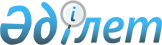 Қазақстан Республикасы Yкiметiнің 1999 жылғы 10 желтоқсандағы N 1903 қаулысына толықтырулар мен өзгерiстер енгiзу туралы
					
			Күшін жойған
			
			
		
					Қазақстан Республикасы Үкіметінің 2004 жылғы 5 наурыздағы N 286 қаулысы. Күші жойылды - Қазақстан Республикасы Үкіметінің 2008 жылғы 7 ақпандағы N 116 Қаулысымен



      


Күші жойылды - Қазақстан Республикасы Үкіметінің 2008.02.07. 


 N 116 


 Қаулысымен.



      Қазақстан Республикасының Үкiметi қаулы етеді:




      1. "Мемлекеттік бiлiм беру ұйымдарында оқитындардың жекелеген санаттарына мемлекеттiк стипендияларды тағайындау мен төлеудiң тәртiбi туралы нұсқаулықты бекiту туралы" Қазақстан Республикасы Үкiметiнiң 1999 жылғы 10 желтоқсандағы N 1903 
 қаулысына 
 (Қазақстан Республикасының ПҮКЖ-ы, 1999 ж., N 54, 538-құжат) мынадай толықтырулар мен өзгерiстер енгізiлсiн:



      көрсетiлген қаулымен бекiтiлген Мемлекеттiк бiлiм беру ұйымдарында оқитындардың жекелеген санаттарына мемлекеттiк стипендияларды тағайындау мен төлеудiң тәртiбi туралы нұсқаулықта:



      3-тармақтың 1) тармақшасында "бастауыш" және "орта" деген сөздерден кейiн "кәсiптiк" деген сөзбен толықтырылсын;



      5-тармақта "2,45" деген сандар "3" деген санмен ауыстырылсын;



      6-тармақ мынадай редакцияда жазылсын:



      "6. Мемлекеттiк бiлiм гранты негiзiнде бiрiншi курсқа қабылданған барлық студенттерге және бiрiншi жыл оқитын магистранттарға, сондай-ақ мемлекеттiк бiлiм беру тапсырысы негiзiнде бiрiншi курсқа қабылданған барлық оқушыларға бiрiншi семестрде мемлекеттiк стипендия тағайындалады";



      7-тармақта "студенттерге," деген сөзден кейiн "магистранттар мен оқушыларға" деген сөздермен толықтырылсын;



      26-тармақта:



      бірінші абзацта "магистранттарға," деген сөзден кейін "аспиранттарға, докторанттарға және" деген сөздермен толықтырылсын;



      үшінші абзацта "магистранттар" деген сөзден кейін ", аспиранттар, докторанттар" деген сөздермен толықтырылсын.




      2. Осы қаулы 2004 жылғы 1 қаңтардан бастап күшіне енеді.

      

Қазақстан Республикасының




      Премьер-Министрі


					© 2012. Қазақстан Республикасы Әділет министрлігінің «Қазақстан Республикасының Заңнама және құқықтық ақпарат институты» ШЖҚ РМК
				